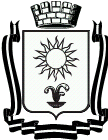 РАСПОРЯЖЕНИЕПРЕДСЕДАТЕЛЯ ДУМЫ ГОРОДА-КУРОРТА КИСЛОВОДСКАСТАВРОПОЛЬСКОГО  КРАЯ   25.08.2016г.                         город-курорт Кисловодск                 № 40-рОб утверждении нормативных затрат на обеспечение функций Думы города-курорта КисловодскаВ соответствии с частью 5 статьи 19 Федерального закона от 5 апреля 2013 года № 44-ФЗ "О контрактной системе в сфере закупок товаров, работ, услуг для обеспечения государственных и муниципальных нужд", Правилами определения нормативных затрат на обеспечение функций органов местного самоуправления города-курорта Кисловодска, включая подведомственные муниципальные казенные учреждения города-курорта Кисловодска, утвержденных постановлением администрации города-курорта Кисловодска от 23 июня . № 657, Правилами определения требований к отдельным видам товаров, работ, услуг (в том числе предельных цен товаров, работ, услуг) закупаемым органами местного самоуправления города-курорта Кисловодска, органами администрации города-курорта Кисловодска с правами юридического лица и подведомственными им муниципальными казенными и бюджетными учреждениями города-курорта Кисловодска, утвержденных постановлением администрации города-курорта Кисловодска от 14 июня . № 624, (далее – нормативные затраты), и нормативных затрат:Утвердить нормативные затраты на обеспечение функций Думы города-курорта Кисловодска.Разместить настоящее распоряжение в течение 7 рабочих дней со дня его подписания в единой информационной системе в сфере закупок.Настоящее распоряжение вступает в силу со дня его официального опубликования. Контроль за выполнением настоящего распоряжения возложить на и. о. заведующего отделом учета и контроля Думы города-курорта Кисловодска К.И. Батищеву.Председатель Думыгорода-курорта Кисловодска						 С.Г. Финенко 